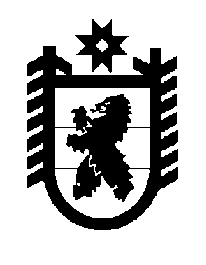 Российская Федерация Республика Карелия    ПРАВИТЕЛЬСТВО РЕСПУБЛИКИ КАРЕЛИЯПОСТАНОВЛЕНИЕот 24 июля 2013 года № 227-Пг. Петрозаводск О комиссии при Правительстве Республики Карелияпо рассекречиванию документов, находящихся на хранениив государственном казенном учреждении «Национальный архив Республики Карелия»Правительство Республики Карелия п о с т а н о в л я е т:1. Образовать комиссию при Правительстве Республики Карелия по рассекречиванию документов, находящихся на хранении в государствен-ном казенном учреждении «Национальный архив Республики Карелия» (далее – Комиссия).2. Утвердить прилагаемое Положение о Комиссии.             Глава Республики  Карелия                                                            А.П. ХудилайненУтверждено постановлениемПравительства Республики Карелияот 24 июля 2013 года № 227-ППОЛОЖЕНИЕо комиссии при Правительстве Республики Карелия по рассекречиванию документов, находящихся на хранении в государственном казенном учреждении «Национальный архив Республики Карелия»1. Комиссия при Правительстве Республики Карелия по рассекречиванию документов, находящихся на хранении в государственном казенном учреждении «Национальный архив Республики Карелия» (далее – Комиссия), образована в целях проведения работы по рассекречиванию архивных документов, созданных в процессе деятельности Совета Народных Комиссаров Карельской АССР, Совета Народных Комиссаров Карело-Финской ССР, Совета Министров Карело-Финской ССР и Совета Министров Карельской АССР, находящихся на хранении  в государственном казенном учреждении Республики Карелия «Национальный архив Республики Карелия» (далее – Архив). 2. В своей деятельности Комиссия руководствуется федеральным законодательством и законодательством Республики Карелия. 3. В состав Комиссии входят представители органов государственной власти Республики Карелия, сотрудники Архива, а также по согласованию представители Управления Федеральной службы безопасности Российской Федерации по Республике Карелия.Персональный состав Комиссии утверждается распоряжением Правительства Республики Карелия. 4. Комиссия организует свою работу с соблюдением требований нормативных правовых актов по защите государственной и иной охраняемой законом тайны. Лица, привлекаемые к работе по рассекречиванию архивных документов, должны иметь допуск к государственной тайне по форме, соответствующей степени секретности рассматриваемых документов. 5. Рассекречивание документов осуществляется в соответствии с законодательством Российской Федерации, Типовым положением о порядке рассекречивания и продления сроков засекречивания архивных документов, одобренным решением Межведомственной комиссии по защите государственной тайны от 12 марта 2010 года № 178.6. Комиссия в пределах своей компетенции осуществляет следующие полномочия: а) принимает решения о полном или частичном рассекречивании архивных документов, о снижении грифов секретности или продлении сроков засекречивания документов на основании заключений экспертов, а также готовит рекомендации о характере их использования;б) рассматривает поступающие в адрес Комиссии запросы граждан
и организаций о рассекречивании архивных документов, готовит мотивированные ответы по существу запросов.7. Комиссия в пределах своей компетенции имеет право:а) привлекать к работе Комиссии в качестве экспертов специалистов территориальных органов федеральных органов исполнительной власти, органов государственной власти Республики Карелия и организаций для проведения экспертизы представленных к рассекречиванию архивных документов.б) получать от экспертов аргументированные письменные заключения о возможности рассекречивания или целесообразности продления сроков засекречивания  документов. 8. Комиссия проводит работу по рассекречиванию документов в плановом порядке, а также во исполнение распоряжений и поручений Главы Республики Карелия, постановлений и распоряжений Правительства Республики Карелия. 9. План работы Комиссии разрабатывается на основании предложений, представляемых ежегодно в Комиссию до 1 декабря Архивом. Предложения в план по рассекречиванию документов формируется с учетом обращений органов государственной власти, организаций и граждан.10. План работы рассматривается Комиссией в срок до 31 декабря и утверждается  Правительством Республики Карелия. 11. Заседания комиссии проводятся по мере готовности материалов в соответствии с планом работы. Для оперативного решения вопросов могут проводиться внеплановые заседания Комиссии. Решение о внеплановом рассмотрении вопроса на Комиссии принимается председателем Комиссии. Заседание Комиссии считается правомочным, если на нем присутствует не менее половины ее членов. Члены Комиссии участвуют в заседаниях лично. 12.  Архив осуществляет подготовку перечней документов (дел), отобранных для рассекречивания, которые заверяются директором Архива и представляются в Комиссию. 13. Архив в соответствии с перечнем документов (дел), отобранных для рассекречивания, представляет Комиссии документы (дела) по месту их хранения.14. Члены Комиссии осуществляют полистный просмотр дел, проводят экспертизу документов на предмет наличия в них сведений, составляющих государственную тайну, и готовят по ним экспертные заключения.Специалисты территориальных органов федеральных органов исполнительной власти или органов государственной власти Республики Карелия и организаций, привлеченные в качестве экспертов к участию в работе комиссии, рассматривают документы, содержащие сведения, относящиеся к компетенции данного органа или организации, проводят их экспертизу и готовят по ним экспертные заключения.15. В экспертном заключении в обязательном порядке приводится перечень просмотренных документов (дел) и выводы о возможности их рассекречивания (полного или частичного), снижения присвоенных грифов секретности или продления срока их засекречивания с мотивированной аргументацией и указанием срока продления засекречивания документов, а также указываются документы (дела), по которым требуется дополнительная экспертиза соответствующих органов государственной власти.16. Экспертные заключения и содержащиеся в них предложения по рассекречиванию документов или продлению сроков их засекречивания утверждаются решением Комиссии.17. Секретарь Комиссии осуществляет подготовку и организацию заседаний Комиссии, а также решение текущих вопросов деятельности Комиссии.18. Заседания Комиссии ведет председатель Комиссии или, в его отсутствие, заместитель председателя Комиссии.19. Решения Комиссии принимаются большинством голосов от числа присутствующих на заседании членов Комиссии. При равенстве голосов голос председателя Комиссии является решающим.20. В случае несогласия с принятым решением каждый член Комиссии вправе изложить в письменном виде свое особое мнение по рассматриваемому вопросу, которое подлежит обязательному приобщению к протоколу заседания.21. По результатам заседания Комиссии оформляется протокол, который подписывается лицом, председательствующим на заседании Комиссии, и секретарем.22. Результаты работы Комиссии оформляются актами о рассекречивании документов, о снижении грифа секретности, которые составляются секретарем Комиссии, подписываются председателем и членами Комиссии и утверждаются Правительством Республики Карелия.23. Утвержденные акты о рассекречивании документов и снижении грифа секретности направляются в Архив и служат основанием для снятия или снижения присвоенных документам грифов секретности, внесения соответствующих изменений в учетные документы. ______________________